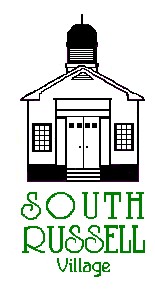 5205 Chillicothe RoadSouth Russell, Ohio 44022440-338-6700BOARD OF ZONING APPEALSAgendaSeptember 16, 20207:00 pm                            **THIS MEETING WILL BE CONDUCTED VIA ZOOM** 				    Meeting number is 845 8157 0452                                                                            Password is 0513091-929-205-6099 for phone(If there are any issues logging in, please call Mayor Koons at (440) 227-1346)Roll Call:_____ David Maistros, Chairman			_____ Bridey Matheney, Solicitor_____ Andy Hitchcock				_____ Nancy Grattino, Board Secretary_____ Laura LaChapelle				_____ Dave Hocevar, CBO/Inspector_____ Bill Stone					_____ William Koons, Mayor_____ Mike Mulloy					_____ ____________________________CASE # 20-BZA-06:  1210 CHILLICOTHE ROAD – CIPRIANI PLAZA – BRIAN BECKER, BECKER SIGNS - APPLICANT – PROPOSED MONUMENT SIGN – 10’ SETBACK VARIANCE FOR SIGN LOCATION & 5 SQ. FT. VARIANCE FOR SIGN AREAThe application indicates the proposed monument sign will require a setback variance of 10’ for location and a 5 sq. ft. area variance to allow for a 30 sq. ft. multi-tenant sign.  Per South Russell Village Zoning Code Chapter 5.06 requires monument signs to be 25’ from Right of Way. APPROVAL OF MINUTES:  OLD BUSINESS:NEW BUSINESS:ADJOURN